Северо-Восточное управление министерства образования и науки Самарской областиГБОУ СОШ с. Новое ЯкушкиноАкция «День сдачи ЕГЭ родителями»   Дата проведения: 27  февраля 2020 года Место проведения: ППЭ  ГБОУ СОШ с. Новое Якушкино Время проведения: с 14.00 до 16.00 Количество участников: по плану – 15  человек, по факту – 11 человек. 4 родителя отсутствовали по уважительной причине. Количество аудиторий – 1. До входа в ППЭ было определено место для хранения личных вещей 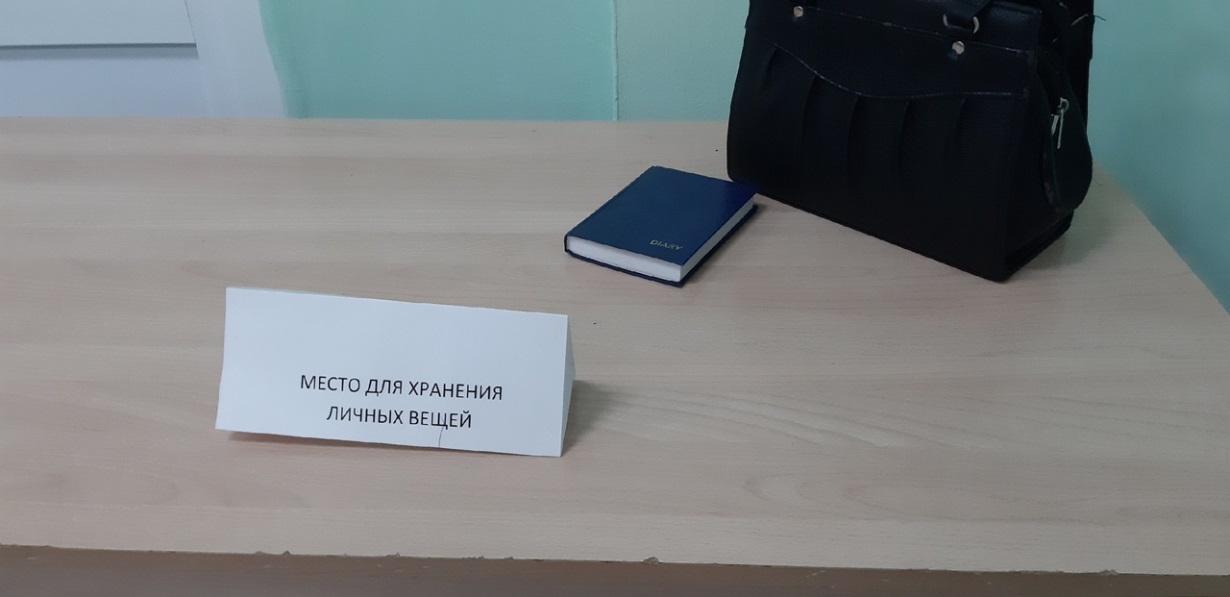 2. На входе  в аудиторию  был вывешен  список  участников с распределением по рабочим местам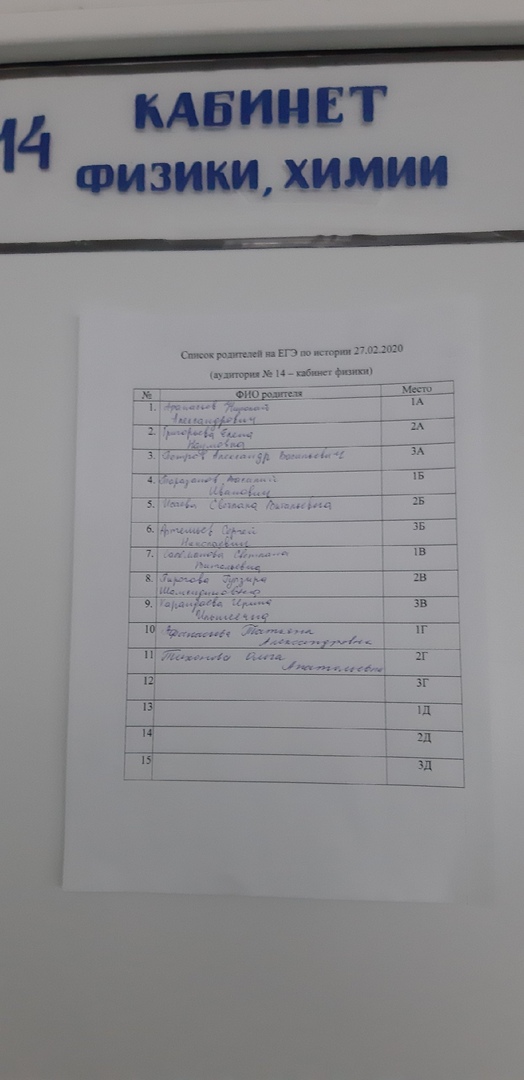  3. Вход в ППЭ осуществлялся через ручной  металлодетектор 5. При входе в ППЭ участники акции предъявляли паспорт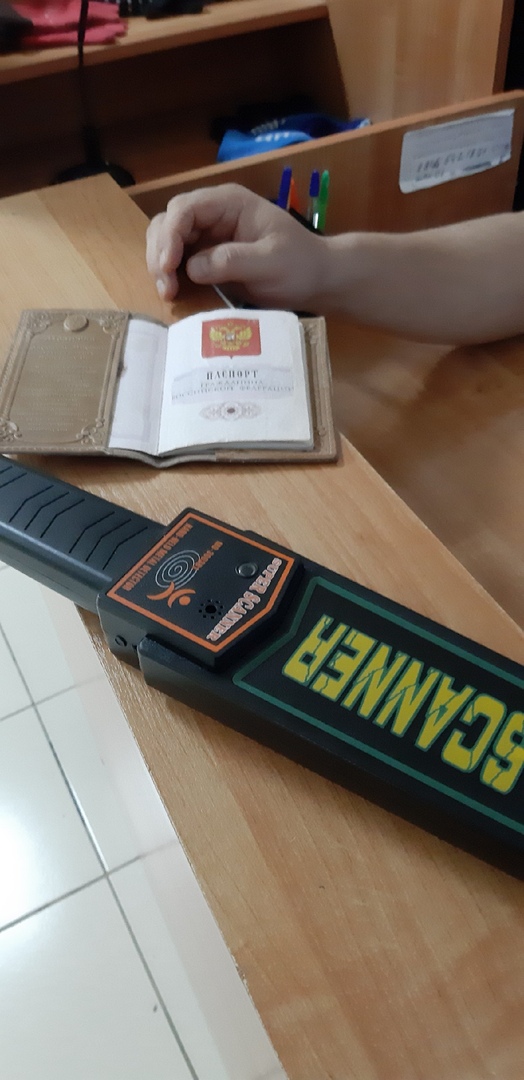 6. Организаторы встречали участников акции 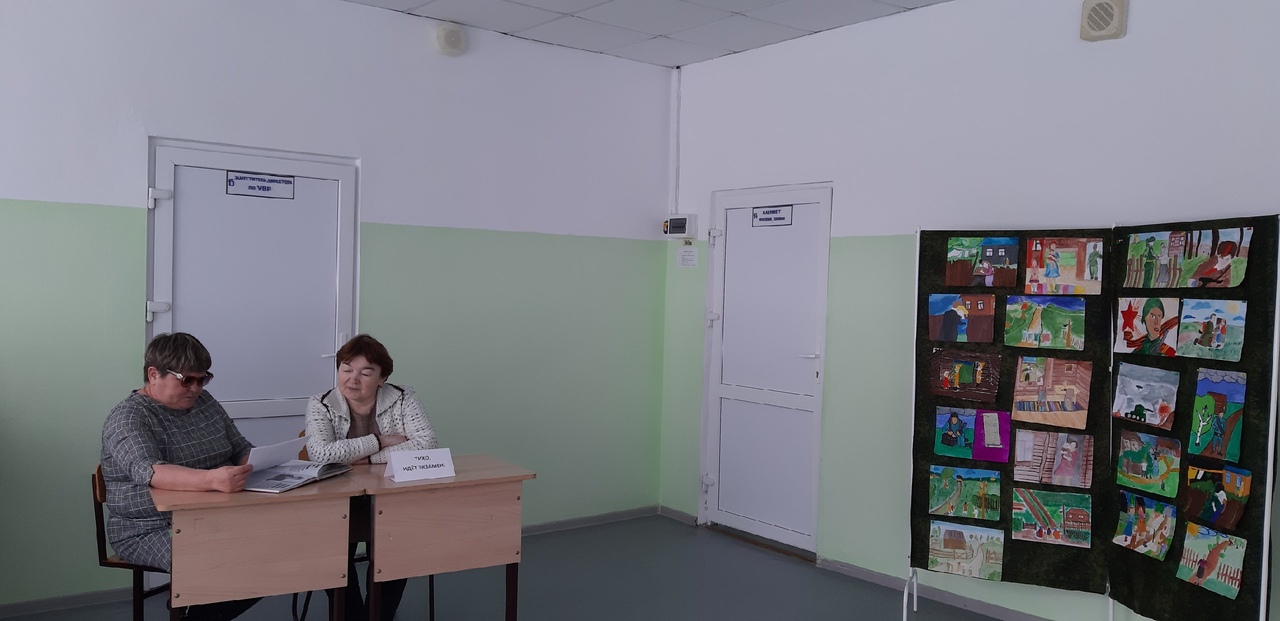 7. В аудиториях были закрыты и опечатаны шкафы  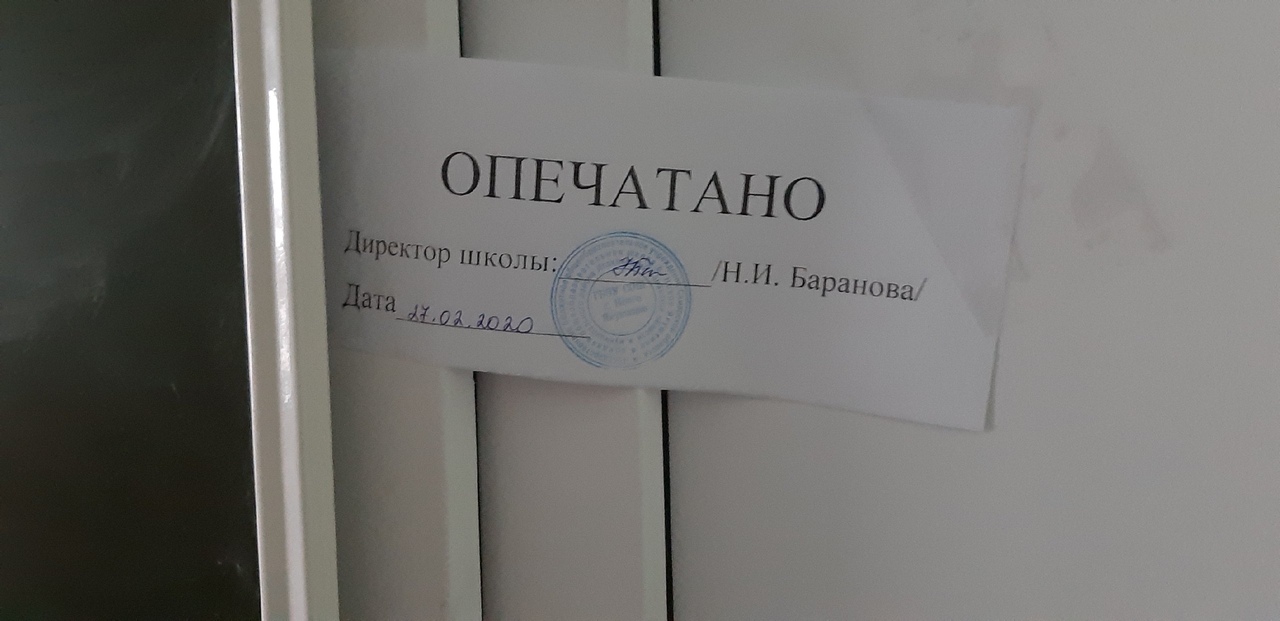 8. В аудиториях использовалась технология печати ЭМ 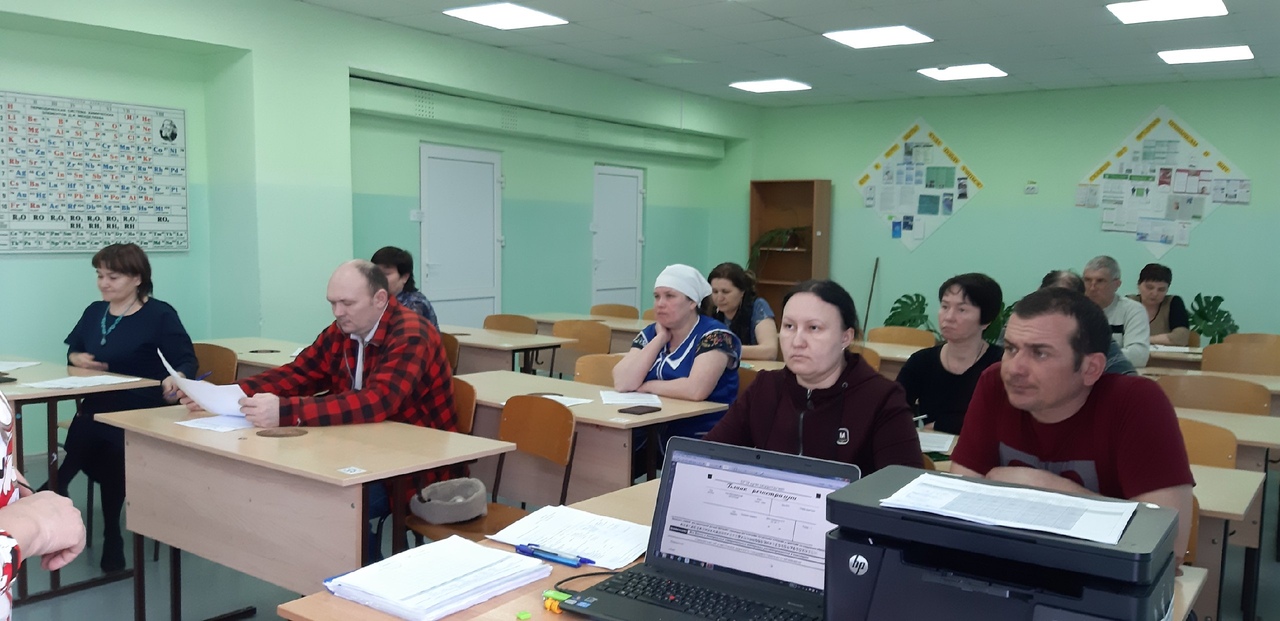 9. Инструктаж проводился в соответствии с требованиями 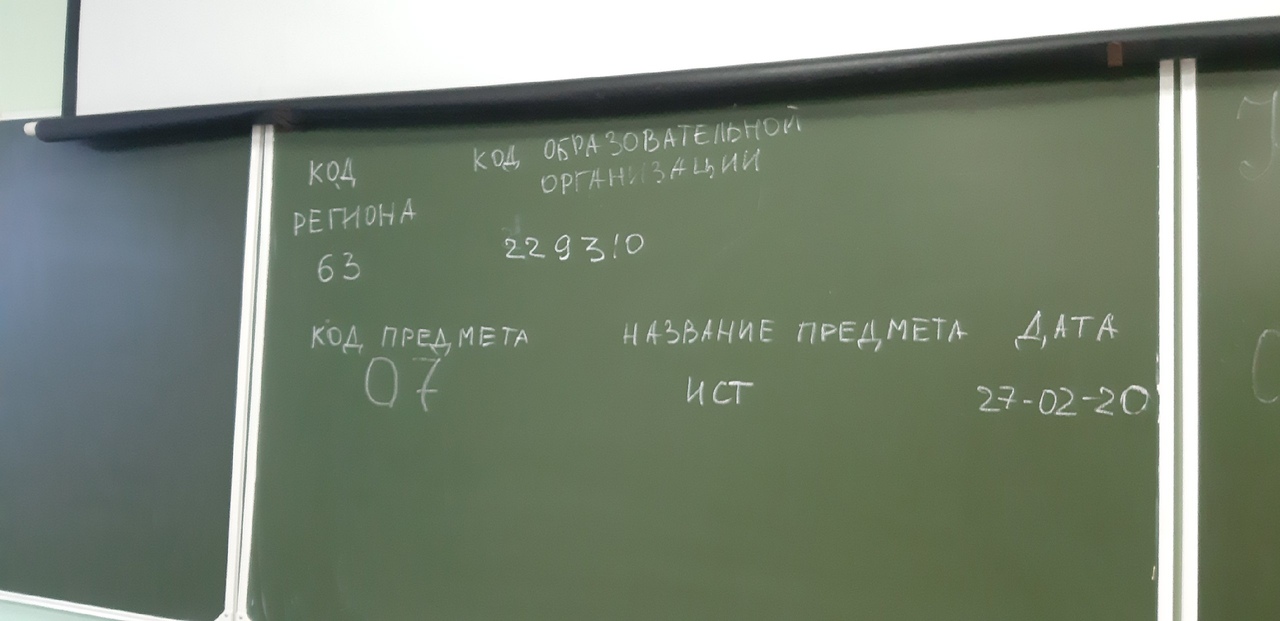 10. Инструктаж завершён, начался экзамен 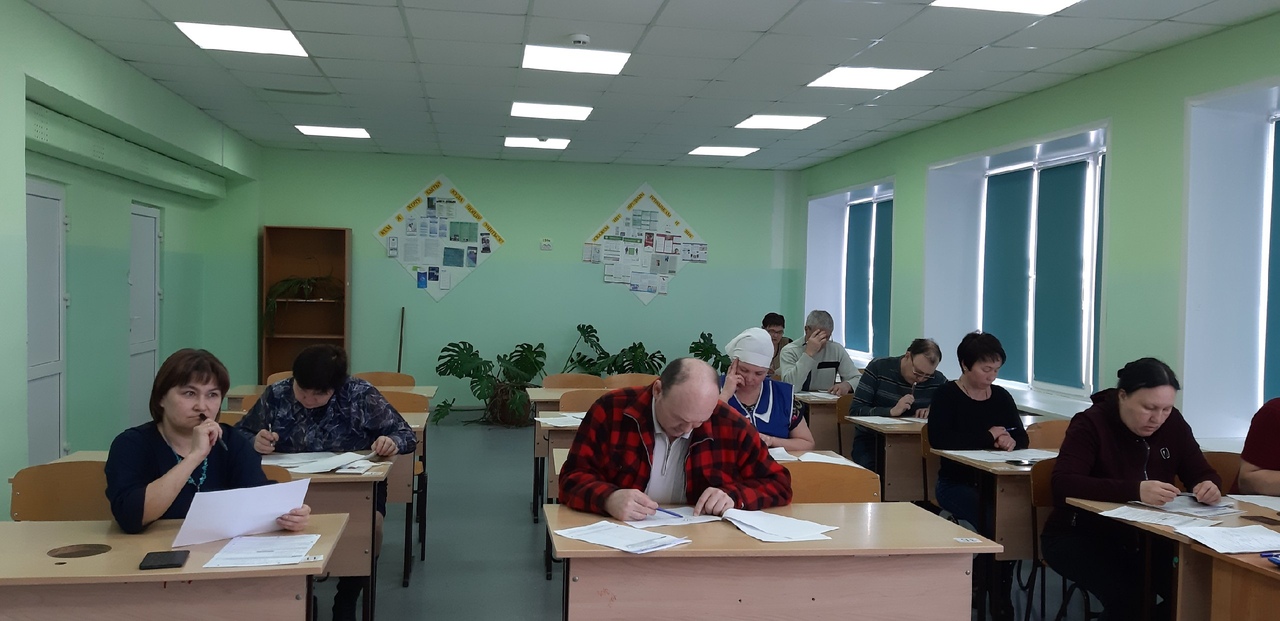 11. По завершению экзамена была организована самопроверка 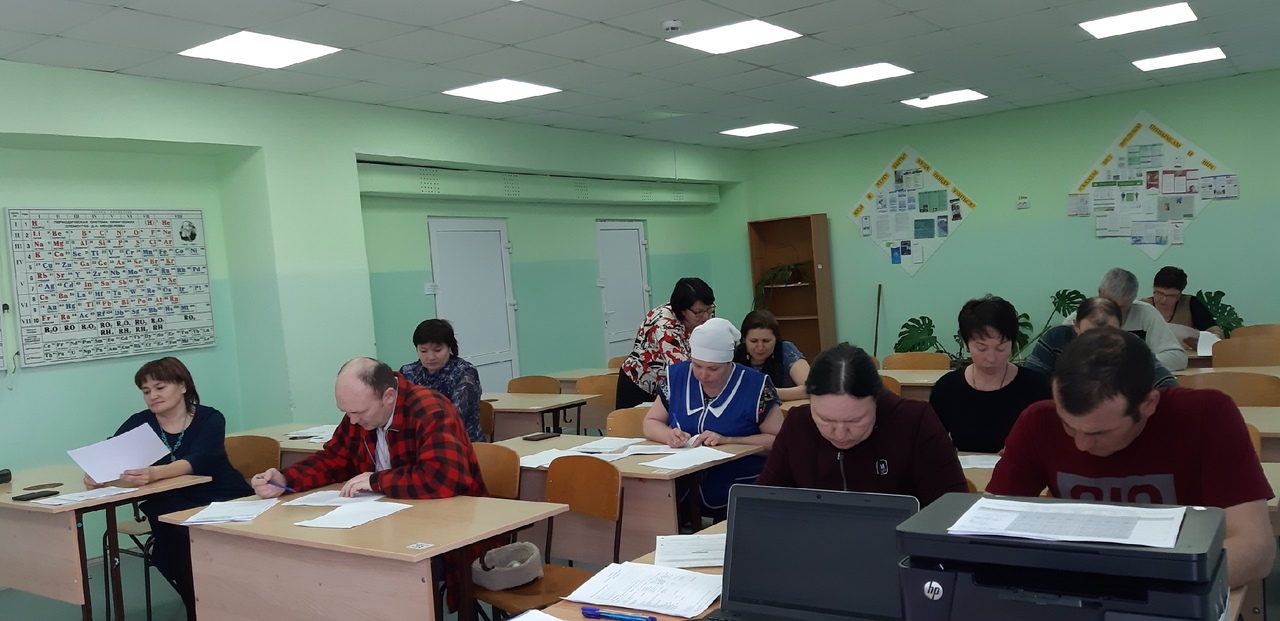 12. Организаторы акции ответили на вопросы участников 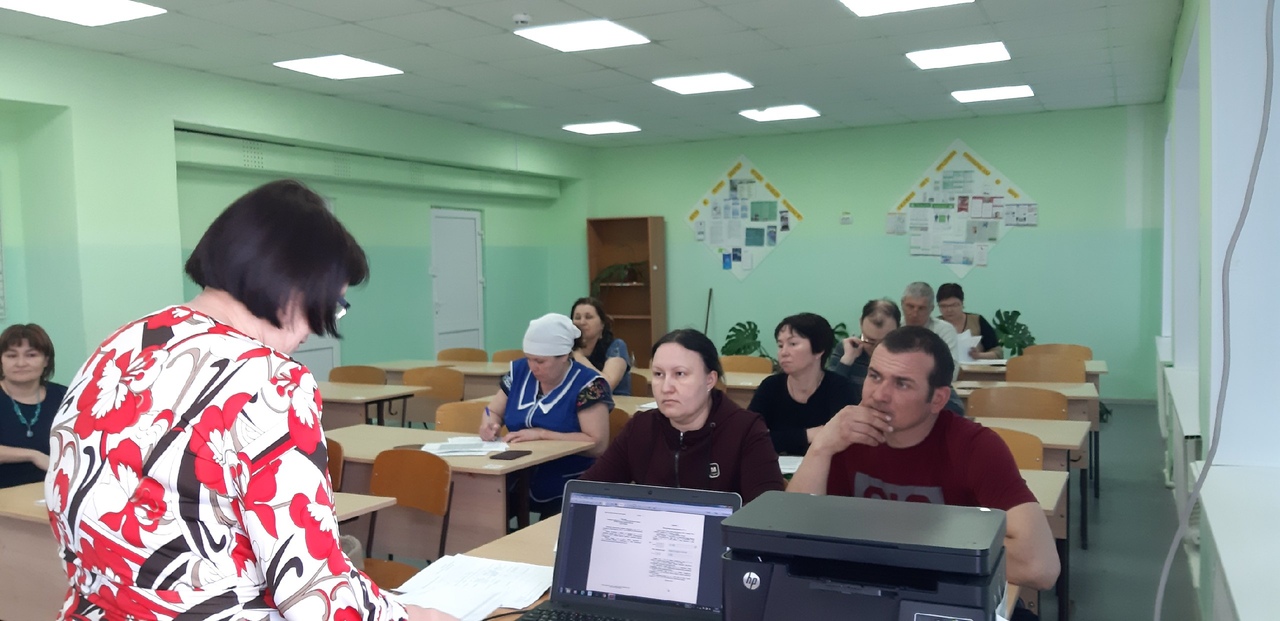 13. В акции «День сдачи ЕГЭ родителями» приняли   участие глава сельского поселения  Новое Якушкино  Карандаева И.И. и  начальник территориального отдела образования СВУ МОиНСО Осипова Н.В.  Надежда Владимировна ответила на  вопросы присутствующих родителей.